	  ?АРАР                                                                       Р Е Ш Е Н И Е       17 ноябрь 2017 й.                         № 101                     17 ноября   2017 г.  Об установлении налога на имущество физических лиц сельского поселения Дуван-Мечетлинский  сельсовет муниципального района Мечетлинский  район Республики Башкортостан	В соответствии с Федеральными законами от 6 октября 2003 года №131-ФЗ «Об общих принципах организации местного самоуправления в Российской Федерации», от 4 октября 2014 года №284-ФЗ «О внесении изменений в статьи 12 и 85 части первой и часть вторую Налогового кодекса Российской Федерации и признании утратившим силу Закона Российской Федерации «О налогах на имущество физических лиц» и главой 32 части второй Налогового кодекса Российской Федерации, Законом Республики Башкортостан от 30 октября 2014 года №142-з  «Об  установлении единой даты начала применения на территории Республики Башкортостан порядка определения налоговой базы по налогу на имущество физических лиц исходя из кадастровой стоимости объектов налогообложения», руководствуясь  пунктом 2 части 1 статьи 3  Устава сельского поселения Дуван-Мечетлинский сельсовет муниципального района Мечетлинский район Республики Башкортостан,  Совет сельского поселения Дуван-Мечетлинский  сельсовет муниципального района Мечетлинский район Республики Башкортостан  РЕШИЛ:1. Ввести на территории сельского поселения Дуван-Мечетлинский сельсовет муниципального района Мечетлинский район Республики Башкортостан налог на имущество физических лиц (далее – налог), определить налоговые ставки.2. Установить следующие налоговые ставки по налогу:	2.1. 0,1 процента в отношении: жилых домов;квартир, комнат;объектов незавершенного строительства в случае, если проектируемым назначением таких объектов является жилой дом;единых недвижимых комплексов, в состав которых входит хотя бы одно жилое помещение (жилой дом);гаражей и машино-мест;хозяйственных строений или сооружений, площадь каждого из которых не превышает 50 квадратных метров и которые расположены на земельных участках, предоставленных для ведения личного подсобного, дачного хозяйства, огородничества, садоводства или индивидуального жилищного строительства;2.2. 2процента в отношении: объектов налогообложения, включенных в перечень, определяемый в соответствии с пунктом 7 статьи 378.2 Налогового кодекса Российской Федерации, в отношении объектов налогообложения, предусмотренных абзацем вторым пункта 10 статьи 378.2  Налогового кодекса Российской Федерации;объектов налогообложения, кадастровая стоимость каждого  из которых превышает 300 миллионов рублей;2.3.  0,5 процента в отношении прочих объектов налогообложения.3. Признать утратившими силу Решения  Совета сельского поселения Дуван-Мечетлинский  сельсовет муниципального района Мечетлинский район Республики Башкортостан «Об установлении налога на имущество физических лиц» от 19 ноября 2014 года № 151(с последующими изменениями).  4. Настоящее решение вступает в силу с 1 января 2018 года, но не ранее чем по истечении одного месяца со дня его официального обнародования.5.Настоящее решение обнародовать в здании администрации сельского поселения Дуван-Мечетлинский сельсовет муниципального района Мечетлинский район Республики Башкортостан.БАШ?ОРТОСТАН РЕСПУБЛИКА№ЫМ»СЕТЛЕ  РАЙОНЫМУНИЦИПАЛЬ РАЙОНЫНЫ*ДЫУАН-М»СЕТЛЕ  АУЫЛ СОВЕТЫ АУЫЛ  БИЛ»М»№Е СОВЕТЫ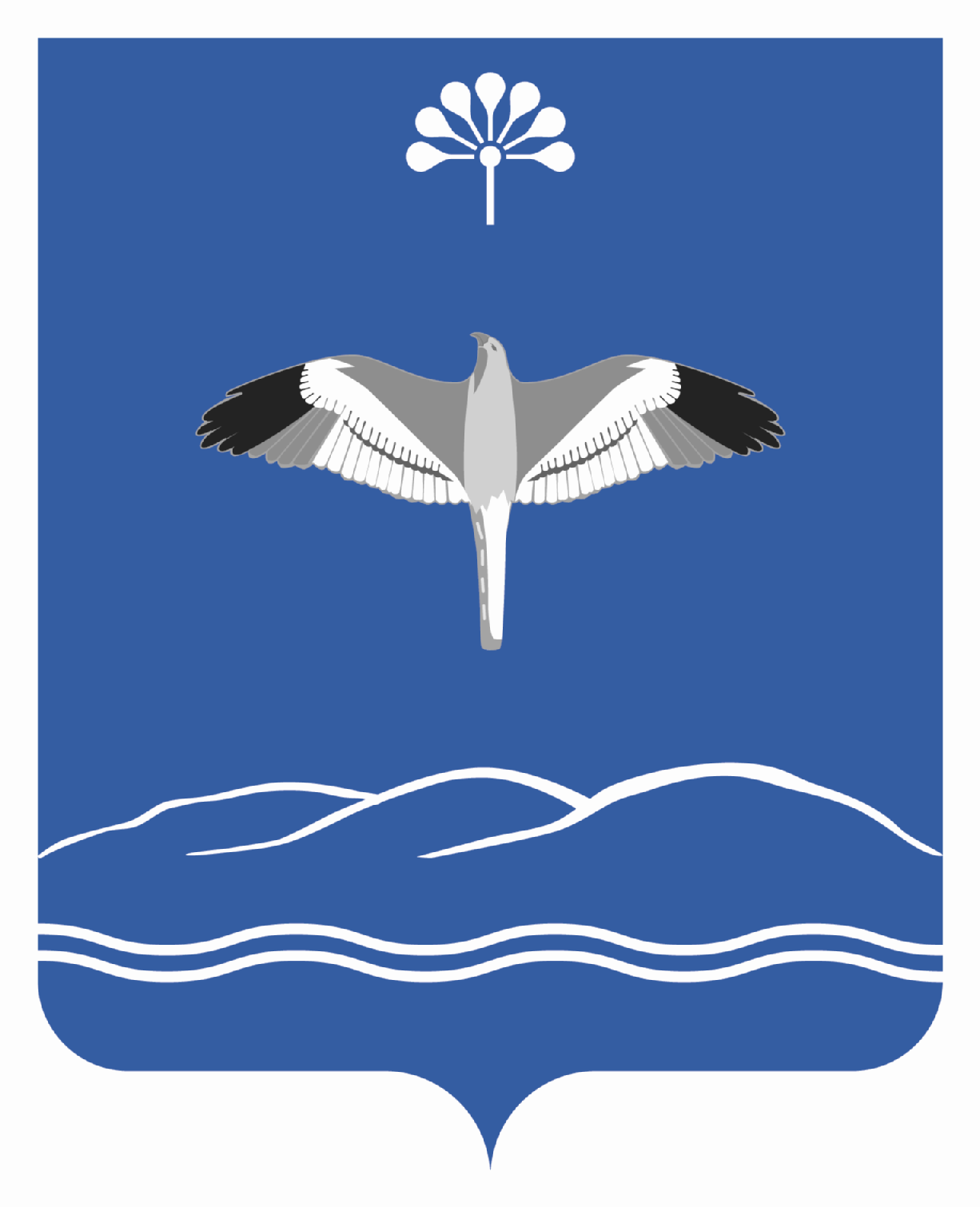 СОВЕТСЕЛЬСКОГО ПОСЕЛЕНИЯДУВАН-МЕЧЕТЛИНСКИЙ  СЕЛЬСОВЕТМУНИЦИПАЛЬНОГО РАЙОНАМЕЧЕТЛИНСКИЙ РАЙОНРЕСПУБЛИКИ БАШКОРТОСТАНГлава сельского поселения М.М.Ханнанов